ТЕРРИТОРИАЛЬНАЯ ИЗБИРАТЕЛЬНАЯ КОМИССИЯБЕЛОЯРСКОГО РАЙОНАПРЕСС-РЕЛИЗ20.02.2019											№3Центральная библиотечная система Белоярского района активно включилась в реализацию программы Дня молодого избирателяС 17 февраля по 17 марта 2019 года Россия отмечает Месячник молодого избирателя. Проводится он для молодых избирателей, которые вскоре прейдут на избирательные участки. Библиотеки Белоярского района желают помочь молодым людям в этом выборе, и поэтому для них подготовлена серия выставок, посвященных этой теме. Так, в Центральной библиотеке г. Белоярский подготовлена выставка под названием «Уголок молодого избирателя», приуроченная ко «Дню молодого избирателя». В представленных материалах молодые и будущие избиратели смогут восполнить пробелы в знаниях об избирательной системе Российской Федерации, освежить в памяти основы Конституции и ознакомиться с советами бывалых избирателей.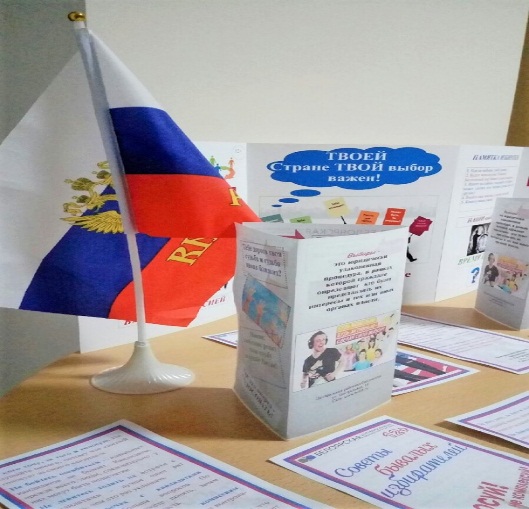 В Детской Библиотеке г.Белоярский оформлен выставочный уголок, где представлены книги, буклеты, памятки, закладки в которых, подробно рассказано о выборной системе в нашей стране. Важно, чтобы молодежь не только получила знания об избирательном праве со страниц школьных учебников, но и осознала, что сегодняшний выбор – это выбор ее будущего. 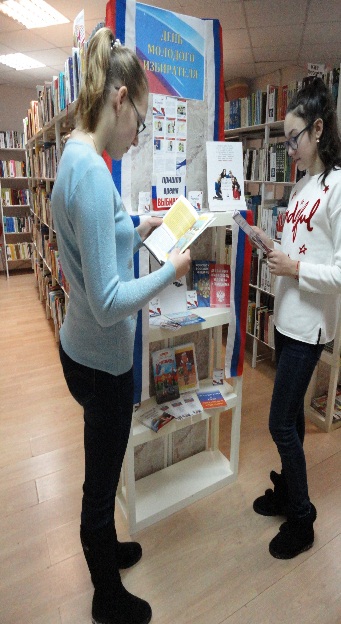 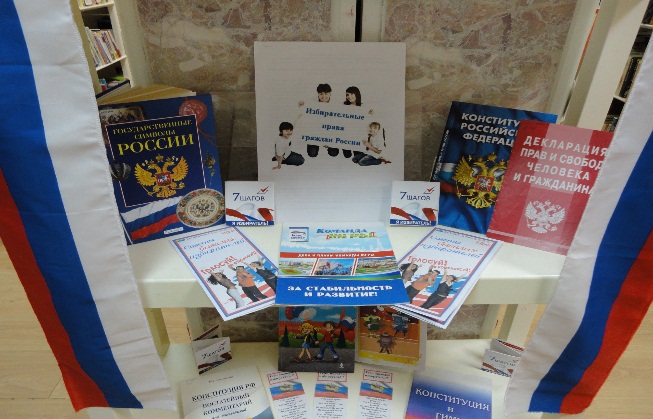 В Юношеской библиотеке им. А.Н. Ткалуна оформлена говорящая стена «Выборы глазами детей». Всегда интересно видеть, как дети воплощают в рисунках сложные темы, зачастую еще даже не доступные им.Наблюдая за тем, как голосуют их родители и знакомые, ребенок создает в голове своё видение процесса голосования. 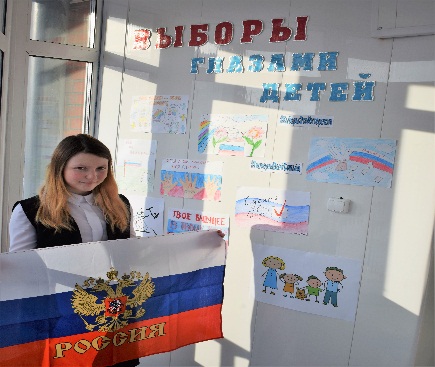 Так же в библиотеке оформлен «Уголок молодого избирателя», на котором представлены книги об избирательном праве, о государственном устройстве Российской федерации, памятки и буклеты. Выставки будет экспонироваться до конца февраля.